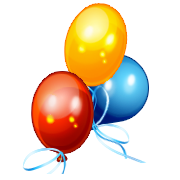     Capel Pre-School      Whistle Blowing Policy           and ProcedureThis policy should be used as a guide for Capel Pre-school staff, authorised volunteers and work experience students.Capel Pre-School is committed to providing childcare of the highest standard in a safe, secure and diverse environment with equality of opportunity for all. In line with this commitment we expect employees and others that we deal with, to recognise a duty of care to the setting and its learners.If employees suspect that there is something wrong with the behaviour of one of their colleagues, their loyalty to that colleague or to the setting may prevent them from reporting their suspicions. They may also fear harassment or victimisation and thus ignore their concerns rather than report them. By adopting and implementing a whistle blowing policy Capel Pre-School will ensure all staff has the opportunity to report any concerns in an open and transparent manner. Capel Pre-School is fully committed to the highest possible standards of openness, probity and accountability.  In line with the commitment we expect employees, who have concerns about any aspect of work and practices, to come forward and voice those concerns. It is recognised that most cases will have to proceed on a confidential basis.Any person, who has a concern, is able to raise disclosures about wrongdoing under this policy, in order that problems can be identified and resolved quickly.Employees raising a concern in good faith will be protected from possible victimisation under this policy as well as being protected by law. Legal protection is afforded only to employees who raise genuine concerns and not those making false or vexatious allegations.What is whistle blowing?The Public Interest Disclosure Act 1998 protects employees against detrimental    dismissal as a result of any disclosure by them. Capel Pre-School’s whistle blowing policy, as set out, is in line with this Act. Whistle blowing encourages and enables employees to raise concerns within Capel Pre-School in the first instance, rather than overlooking a problem or ‘blowing the whistle ‘externally.Who does this policy apply to?The policy applies to all employees (including authorised volunteers and work experience students) of Capel Pre-School.The aim of the policyTo provide avenues for you to raise concerns in confidence and receive feedback on any action taken.To ensure that you receive a response to your concerns and that you are aware of how to pursue them if you are not satisfied.To reassure you that you will be protected from possible reprisal or victimisation, if you have made a disclosure in good will.What types of concerns are covered?A disclosure will qualify for protection if the concern raised relates to unlawful conduct. Specific examples include:The breach of a legal obligation.A miscarriage of justice.Sexual or physical abuse.Conduct which is an offence or a breach of law e.g. possession of drugs.Health and safety risks, including risks to the public as well as other employees.Fraud and corruption.Damage to the environment.Information relating to any of the above is being deliberately concealed or attempts are being made to conceal the same.For any issues involving Safeguarding and Child Protection, this whistle blowing policy should be followed alongside Capel Pre- School Safeguarding Policy.How to report a concernInitially, you should raise any concern either verbally or in writing with the Pre- School Manager. This may depend, however, on the seriousness and sensitivity of the issues involved and who is suspected of the malpractice. For example, if you believe the Pre-School Manager is involved you should approach the Committee Chairperson directly.If your concern is with the Management Committee, it may be necessary to seek external advice or report a concern to another agency. Free, confidential advice can be obtained from the Independent Whistle Blowing Charity Public Concern at Work; it can help you decide whether and/or how to raise your concern. You can call on 020 3117 2520 or email whistle@protect-advice.org.uk. For more information go to the Public Concern at Work website (www.pcaw.org.uk) which includes guidance on whistle blowing legislation. Other agencies can include, Citizens Advice Bureau or the Police. However it is worth reiterating that Capel Pre-School should be given the opportunity to conduct an internal investigation and resolve any concern prior to external involvement. Safeguards and victimisationCapel Pre-School recognise that the decision to report a concern can be a difficult one to make. Employees raising legitimate concerns have nothing to fear as you will be doing your duty to your employer and those for whom you provide a service. Capel Pre-School will not tolerate any harassment or victimisation (including informal pressures) and will take appropriate action to protect you when you raise a concern in good faith.ConfidentialityAll concerns will be treated in confidence and every effort will be made not to reveal your identity if you so wish. At the appropriate time, however, you may need to come forward as a witness if the serious concern results in external force involvement.This policy encourages you, to put your name to your concern whenever possible. Please note that;Staff must disclose the information in good faith.Staff must believe it to be substantially true.Staff must not act maliciously or make false allegations.Staff must not seek any personal gain.Policy adopted Spring 2021Date to be reviewed:  Will be reviewed bi-annually or earlier if necessary  Signed on behalf of management committeeAlison SmithName of signatory    ALISON SMITHRole of signatory (e.g. chair)   AdministratorThis policy will be reviewed in Spring 2023 